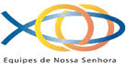 MÊSDATAHORAHORAEVENTOSLOCALRESPONSÁVELAÇÃO/COORDENAÇÃO01 a3106 e1806 e18BOM DIA E BOA NOITE/ANIMAÇÃOGrupo Whatszap do SetorEq.N.S.das Graça e Rainha  PazCRE/CL0419:0019:00MISSA MENSAL                                Catedral Cristo RedentorEq. N.S d Guadalupe e LourdesCRE / CL077:307:30PRÉ EACREAuditório Cristo TrabalhadorCRE, CL, CP,CRSEquipe de Setor0919:3019:30REUNIÃO EQUIPE DE SETOR12a 31REUNIÃO INTEREQUIPESCRE, CLEquipe de Setor27 a28EACRE BELÉMColegiado Região Norte ll01 a2906 e1806 e18BOM DIA E BOA NOITE/ANIMAÇÃO                                                Eq.N.S.da Defesa e N.S.NazaréCRE/CL0619:3019:30REUNIÃO EQUIPE DE SETOR     0819:OO19:OOMISSA MENSAL -15 ANOS ENS EM ABAETETUBACatedral Cristo RedentorEq.N.S.Apresentação e N.S. das GraçasCRE / CL2019:0019:00PÓS-EACRECRE, CL, CRSEquipe de Setor01 a3106 e1806 e18BOM DIA E BOA NOITE/ANIMAÇÃO                                                   Eq.N.S.de Guadalupe e LourdesCRE/CL0519:3019:30REUNIÃO EQUIPE DE SETOR0719:0019:00MISSA MENSAL                                                    Catedral Cristo RedentorEq.N.S.de Fátima e RosárioCRE / CL   098:008:00REUNIÃO COLEGIADO NORTE II – ABAETETUBAColegiado Região Norte ll1219:0019:00FORMAÇÃO CASAL RESPONSÁVEL DE EQUIPEEquipe de Setor22VIA SACRACRE/CLSCE01 a3006 e1806 e18BOM DIA E BOA NOITE/ANIMAÇÃO                                                   Eq.N.S.Perp. Socorro/ SilêncioCRE/CL02REUNIÃO EQUIPE DE SETOR                          0419:0019:00MISSA MENSALEq.N.S. Assunção e AparecidaCRE/CL06e 07FORMAÇÃO EQUIPES EM MOVIMENTOColegiado Região Norte ll01 a3106 e1806 e18BOM DIA E BOA NOITE/ANIMAÇÃO                                                           Eq.N.S. Apresentação ePiedadeCRE/CL0219:0019:00MISSA MENSAL /ABERTURA DO MÊS MARIANOEq.N.S Conceição /AuxiliadoraCRE / CL   0719:3019:30REUNIÃO DE SETORDISCERNIMENTO/CRS2419:3019:30CRE, CL, CP, CRSEquipe de Setor01º a 3006e1806e18BOM DIA E BOA NOITE/ANIMAÇÃEq.N.S.Fátima e Rosário  0419:3019:30REUNIÃO DE SETOR 0619:0019:00MISSA MENSAL                                                 Catedral Cristo RedentorEq.N.S. Defesa e NazaréCRE / CL12NAMORANDO NO ARAIÁ JUNINO28,29e30RETIROCRE/CLEquipe de Setor01 a3106 e1806 e18BOM DIA E BOA NOITE/ANIMAÇÃO                                                Eq.N.S.Assunção e AparecidaCRE/CL01 a 10FORMAÇÃO HORIZONTALCRE, CL Equipe de Setor0419:0019:00MISSA MENSAL                                        Catedral Cristo RedentorEq. N.S.Perp.Socorro/SilêncioCRE / CL01 a3106 e1806 e18BOM DIA E BOA NOITE/ANIMAÇÃO                      Eq.N.S Conceição/AuxiliadoraCRE/CL0119:0019:00MISSA MENSAL                                                Catedral Cristo RedentorEq.N.S. Apresentação / PiedadeCRE / CL0619:3019:30REUNIÃO EQUIPE DE SETOR                          B24REUNIÃO COLEGIADO NORTE II2418:0018:00AÇÃO SOLIDÁRIA/SEMINARISTASSeminário (Laranjal)CRE / CLEquipe de Setor30,31,01    RETIROCRE/CLEquipe de Setor01 a3006 e1806 e18BOM DIA E BOA NOITE/ANIMAÇÃO                                     Eq.N.S.Perp. Socorro/SilêncioCRE/CL0319:3019:30REUNIÃO EQUIPE DE SETOR                          0519:0019:00MISSA MENSAL                                           Catedral Cristo RedentorEq.N.S.Graças /Rainha da PazCRE / CL20,21e22EPNORTE01 a3106 e1806 e18BOM DIA E BOA NOITE/ANIMAÇÃO                                         Eq.N.S. Defesa e NazaréCRE/CLDISCERNIMENTO CRECRE, SCE, AEEquipe de Setor    0119:3019:30REUNIÃO EQUIPE DE SETOR                          0319:0019:00MISSA MENSAL                                           Catedral Cristo RedentorEq.N.S. Conceição/AuxiliadoraCRE / CL01 a3006 e1806 e18BOM DIA E BOA NOITE/ANIMAÇÃO                                          Eq.N.S.apresentação e PiedadeCRE/CL0719:0019:00MISSA MENSAL                                          Catedral Cristo RedentorEq.N.S.Guadalupe/LourdesCRE / CL15REUNIÃO DO COLEGIADO NORTE II 19:0019:00ESPIRITUALIDADECRE/ CLEquipe de Setor     2201 a3106 e1806 e18BOM DIA E BOA NOITE/ANIMAÇÃO                                      Eq.N.S.Graças e Rainha da PazCRE/CL     08OFÍCIO DE NOSSA SENHORA                   CRE/CLEquipe de SetorMISSA MENSAL E POSSE DOS NOVOS CREEquipe de Setor